Утверждаю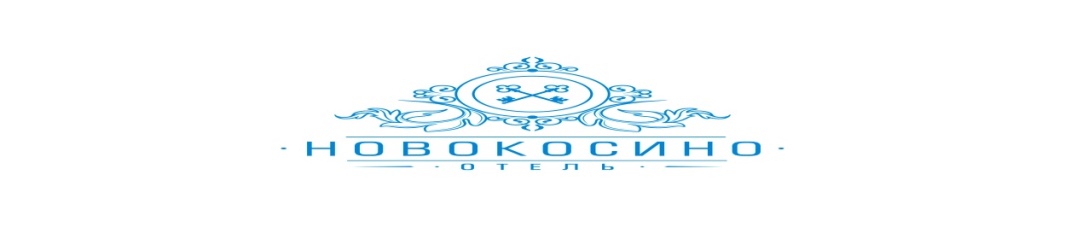 Генеральный директор ООО « Новокосино»________________ В.А. Астанин«___» __________ 2021 г.Правила предоставления гостиничных услуг в «Новокосино  Отель»Настоящий документ разработан в соответствии с Правилами предоставления гостиничных услуг в Российской Федерации, утвержденными Постановлением Правительства № 1853 от 18.11.2020 г. в действующей редакции и законом РФ «О  защите прав потребителей».1.      Определения1.1.   Гостиница — нежилое здание и прилегающая к нему территория, расположенные по адресу: Московская область, г. Балашиха, мкр-н Салтыковка, Носовихинское шоссе, д.26, помещение 2.1.2.   Администрация гостиницы – генеральный директор ООО «Новокосино», осуществляющий руководство и управление Гостиницей, а также иные лица, действующие на основании доверенности.1.3.   Гость  — физическое лицо, которое имеет намерение получить гостиничные услуги или лицо, находящееся на территория отеля и пользующееся заранее оплаченными гостиничными услугами и иными услугами отеля.1.4.   Посетитель -  физическое лицо, находящееся на  территории отеля, пользующееся услугами отеля, без услуги по проживанию.1.5.   Гостиничные услуги – основные услуги Гостиницы (предоставления номера (места) Гостю для временного проживания в гостинице, а  также другая  деятельность, связанная с размещением и временным проживанием). В стоимость номера включены услуги проживания в номере выбранной категории. Услуги предоставляются Гостю согласно заключенному договору.1.6.   Дополнительные услуги — объем услуг Гостиницы, которые не принадлежат к основным услугам (посещение сауны, массажей и  др.), заказываются и оплачиваются потребителем дополнительно;1.7.   Номер - отдельное меблированное помещение, состоящее из одной или
нескольких комнат, оборудованных и предназначенных для временного проживания;1.8.   Договор о предоставлении гостиничных услуг  для физических лиц – это установленная  Гостиницей форма (регистрационная карточка гостя), которая предусматривает подтверждение  проживания Гостя платежно-расчетным документом.
Договор о предоставлении гостиничных услуг для юридических лиц  заключается  в обязательном порядке с указанием наименования юридического лица гостиницы, юридического адреса и номера расчетного счета, с подписью уполномоченного лица (руководителя организации), заверенной печатью;Порядок бронирования номеров.Бронирование номера, дополнительных услуг осуществляется с помощью телефонной и электронной связи. Для бронирования посредством электронной связи Гость может воспользоваться формой онлайн бронирования на сайте  www.novokosino-hotel.ru или направить по адресу  info@novokosino-hotel.ru надлежащим образом оформленную заявку. В заявке должны быть указаны: — Дата и время заезда и выезда Гостя/Гостей.— ФИО Гостя/Гостей.—Желаемый (предпочитаемый) способ оплаты.—Контактные данные (телефон, электронная почта).—Реквизиты предприятия (для юридических лиц)Подтверждение или отказ в бронировании Гостиница направляет на адрес Гостя в течение 24 часов с момента получения заявки.При бронировании по открытым ценам Новокосино Отель индивидуальный Гость может отменить  в случае изменении своих намерений. Аннуляция гарантированного бронирования номера и / или дополнительных услуг без штрафных санкций производится не менее чем за 24 часа до даты заезда. В письменной форме по адресу info@novokosino-hotel.ru . В этом случае предоплата подлежит возврату или, по желанию Гостя, может быть сохранена на счете Гостя до его следующего приезда. В случае несвоевременной аннуляции бронирования, Новокосино Отель имеет право удержать штраф за несвоевременную аннуляцию в размере 100% от стоимости проживания за одни сутки.   Грубое нарушение правил проживания в Гостинице- ситуация, при которой поведение Гостя (посетителя) препятствует администрации отеля и/или его персоналу выполнять надлежащим образом свои обязанности по обеспечению отдыха и проживания других гостей (посетителей) или противоречит правилам Внутреннего распорядка и общепринятым морально-этическим нормам;- ситуация, при которой поведение (действия) Гостя (посетителя) оскорбляют честь и достоинство обслуживающего персонала и/или других гостей (посетителей), а также он (гость и/или посетитель) неоднократно нарушает/ -ил настоящие Правила (далее по тексту — Правила) и не соблюдает нормы законодательства РФ.- курение в необорудованном специально местеВ целях обеспечения безопасности на территории гостиницы ведется видеонаблюдение.2.      Общие положения2.1.   Настоящие правила распространяются на всех гостей (посетителей), пребывающих на  территории Гостиницы.2.2.   Каждый  Гость (посетитель) без исключения должен быть ознакомлен с настоящими правилами и соблюдать их на весь период проживания (пребывания) в Гостинице. 3.      Порядок предоставления услуг в Гостинице3.1.   Заезд и размещение в Гостинице осуществляется на основании  предъявления Гостем и/или посетителем отеля:3.1.1.     Для гражданина РФ — паспорта, а при его отсутствии одного из следующих документов, удостоверяющих личность (согласно Приложению № 1 к настоящим Правилам);3.1.2.     Для иностранных граждан, прибывших в РФ в  порядке, не требующем получения визы:— паспорт иностранного гражданина либо иной документ, установленный федеральным законом или признаваемый в соответствии с международным договором Российской Федерации в качестве документа, удостоверяющего личность иностранного гражданина (ст. 10 Закона № 115−ФЗ от 25.07.02 года «О правовом положении иностранных граждан в РФ»)— миграционную карту с отметкой органа пограничного контроля о въезде данного иностранного гражданина в РФ или с отметкой территориального органа федерального органа исполнительной власти в сфере миграции о выдаче данному иностранному гражданину указанной миграционной карты.Срок временного пребывания в РФ иностранного гражданина, прибывшего в РФ в  порядке, не требующем получения визы, не может превышать девяносто суток, за  исключением случаев, предусмотренных ФЗ № 115 от 25.07.02 года «О правовом положении иностранных граждан в РФ». В данных случаях, иностранный гражданин обязан предъявить документы, подтверждающие продление срока пребывания в РФ  (разрешение на работу, разрешение на временное проживание, вид на жительство и т.д.)3.1.3.     Прибывших в РФ в порядке, требующем получения визы:— Паспорт иностранного гражданина либо иной документ, установленный федеральным законом или признаваемый в соответствии с международным договором Российской Федерации в качестве документа, удостоверяющего личность иностранного гражданина (ст. 10 № 115−ФЗ от 25.07.02г. «О правовом положении иностранных граждан в РФ»);— миграционную карту с отметкой органа пограничного контроля о въезде данного иностранного гражданина в РФ или с отметкой территориального органа федерального органа исполнительной власти в сфере миграции о выдаче данному иностранному гражданину указанной миграционной карты (ст. 1 № 115−ФЗ от  25.07.02г. «О правовом положении иностранных граждан в РФ»);— документ, подтверждающий право на пребывание (проживание) в Российской Федерации (виза, разрешение на временное проживание, вид на жительство и иные документы, подтверждающие в соответствии с законодательством РФ право иностранных граждан на временное проживание (пребывание) на территории РФ.) (Постановление от 15.01.2007 г. N 9 «О порядке осуществления миграционного учета иностранных граждан и лиц без гражданства в РФ») Срок временного пребывания иностранного гражданина в РФ в порядке, требующем получения визы, определяется сроком действия выданной ему визы, за исключением случаев, предусмотренных настоящим Федеральным законом (в ред. Федерального закона от  19.05.2010 N 86−ФЗ)3.1.4.     Для граждан, являющихся лицами без гражданства:— удостоверение беженца либо иной документ, выданный иностранным государством и признаваемый в соответствии с международным договором Российской Федерации в  качестве документа, удостоверяющего личность лица без гражданства;— разрешение на временное проживание;— вид на жительство;— иные документы, предусмотренные федеральным законом или признаваемые в  соответствии с международным договором Российской Федерации в качестве документов, удостоверяющих личность лица без гражданства. (ст. 10 Закона №  115−ФЗ от 25.07.02г. «О правовом положении иностранных граждан в РФ»)В целях оказания гостиничных услуг и исполнения законодательства Российской Федерации о регистрации граждан по месту пребывания и о миграционном учете Администрация гостиницы вправе передавать персональные данные Гостя в соответствующие органы исполнительной власти Российской Федерации.3.1.5.     Дети до 18 лет, заселяются в отель только в  сопровождении родителей по предъявлению паспорта и/или свидетельства о  рождении, для определения родства. В случае заселения в отель с  сопровождающим(и), необходимо предъявить нотариально заверенную доверенность на  сопровождающего от родителя, с копией свидетельства о рождении и/или паспорта (ст. 26 и 28 Гражданского кодекса РФ).3.2.   Заезд в отеле осуществляется с 14.00, выезд — до 12.00Плата за проживание в гостинице взимается в соответствии с единым расчетным часом — с 14 часов текущих суток по местному времени.При размещении до расчетного часа (с 08 до 14 часов) плата за проживание взимается в размере 50% от стоимости первой ночи. Завтрак оплачивается отдельно.В случае задержки выезда гостя плата за проживание взимается в следующем порядке:С 12:00 до 18:00 – 50% от тарифа текущего дня, при наличии в отеле свободных номеров,от 18:00 — плата за полные суткиПри проживании не более суток (24 часов) плата взимается за сутки независимо от расчетного часа.Переоформление Гостя в другой номер из номера, в котором он уже разместился, осуществляется исключительно по объективным причинам. Оплата производится следующим образом:— В случае пребывания Гостя в номере более получаса с него взымается оплата в зависимости от количества часов пребывания в номере, но не менее 1 часа по тарифу, установленному в прейскуранте (Продление)— В случае пребывания Гостя в номере менее получаса, перевод его в другой номер осуществляется без оплаты за  использование номера.— Гость вправе отказаться от оплаченного номера в течение 30 минут после поселения, если он не использовал номер. В этом случае ему возвращаются денежные средства в полном объеме.Все цены, предложения и условия продажи могут быть:— Изменены;— Ограниченны по времени, наличию мест и сроком действия;— Ограничены по датам, сроком минимального или максимального пребывания, факторами выходных и праздничных дней, сезонным колебанием цен;— Подвержены другим условиям и ограничениям.Стоимость услуг будет гарантирована Гостю только после получения письменного, в том числе и полученного и по электронной почте, подтверждения бронирования номера и других услуг.3.3.   Гостиница обеспечивает Гостям следующие виды бесплатных услуг:— вызов «скорой помощи»;— вызов такси;— доставка в номер корреспонденции по ее получении;— пользование камерой хранения на период проживания в отеле;— побудка к определенному времени;— предоставление комплекта посуды и столовых приборов Гостиницы.3.4.   Цена номера устанавливается в рублях на основании утвержденного прейскуранта на гостиничные услуги, утвержденные Администрацией Гостиницы.Оплата за оказанные гостиничные услуги (в том числе дополнительные) производится в рублях любым из перечисленных ниже способов на усмотрение Гостя:3.4.1.     за наличный расчет:— В случае оплаты проживания в Гостинице за наличный расчет гость обязан внести депозит за все сутки проживания*.— В случае заказа дополнительных услуг гость обязан внести депозит в размере 1.000 (одна  тысяча) рублей* при заселении в Гостиницу или оплатить оказанные услуги на месте (за исключением услуг прачечной).3.4.2.     Платежной банковской картой (в том числе международными картами);— В случае оплаты проживания в Гостинице платежной банковской картой гость обязан предоставить карту для авторизации суммы равной стоимости всех суток проживания.— В случае заказа дополнительных услуг гость обязан предоставить карту для авторизации суммы равной 1.000 (одна тысяча) рублей* при заселении в Гостиницу или оплатить оказанные услуги на месте (за исключением услуг прачечной и химчистки).3.4.3.     Безналичный расчет (путем перечисления на  расчетный счет ООО «Новокосино») производится  за 3 (трое) суток до даты заезда в Гостиницу, исключением является только наличие договора с возможностью оплаты по окончании оказания услуг.*Начисление суммы за дополнительные услуги Гостиницы на счет Гостя возможно только при условии наличия депозита. В случае если лимит гостя превышен, сотрудники Гостиницы имеют право  «заморозить» сумму на банковской карте гостя в размере превышенного лимита и необходимого депозита (1.000 руб.), а в  случае наличного расчета — приостановить возможность начисления на счет гостя до внесения дополнительных денежных средств.3.5.   Плата за проживание несовершеннолетних в  возрасте до  8 лет при условии их размещения с родителями (опекунами) в одном номере без предоставления отдельного места не взимается. При предоставлении дополнительного места плата взимается согласно прейскуранту на проживание в гостинице.3.6.   В случае выезда Гостя из номера, ранее указанного в  оплаченном счете срока, возврат денег осуществляется по письменному заявлению Гостя установленной формы, и заполненного бланка расходного кассового ордера установленной формы, если  иное не предусмотрено условиями бронирования и/или договора. Денежные средства за фактически оказанные гостиничные услуги (в  том числе проживание) не возвращаются. (п. 30 «Правил предоставления гостиничных услуг в РФ» утвержденных Постановлением Правительства № 1853 от 18.11.2020 г.)4.      Порядок проживания  в Гостинице4.1.   В соответствии с п. 28 «Правил предоставления гостиничных услуг в РФ», утвержденных Постановлением Правительства № 1853 от 18.11.2020 г., Гость обязан соблюдать установленные в Гостинице  правила проживания и  правила противопожарной безопасности.4.2.   Посещение Гостей третьими лицами разрешается с обоюдного согласия администрации гостиницы и проживающего гостя. Пребывание в номере посетителей разрешено до 22.00. После 22 часов их дальнейшее пребывание в  Гостинице возможно исключительно при условии их регистрации путем предоставления паспорта либо иного документа, удостоверяющего личность*.*При выполнении данного условия гостиница оформляет Бланк посетителю/Гостю  по установленному Администрацией гостиницы прейскуранту— При отсутствии у посетителя указанного документа, администрация/персонал Гостиницы вправе запретить ему пребывание в Гостинице.— Данный порядок – это мера безопасности, направленная на обеспечение сохранности имущества проживающих Гостей, имущества Гостиницы,  и  выполнения установленной законодательством обязанности Гостиницы по регистрации граждан по месту пребывания.4.3.   В силу ст. 925 ГК РФ Администрация Гостиницы гарантирует сохранность личных вещей Гостей, находящихся в номере, за исключением денег, иных валютных ценностей, ценных бумаг и других драгоценных вещей.— Внесенной в Гостиницу считается вещь, вверенная работникам гостиницы, либо вещь, помещенная в гостиничном номере или ином предназначенном для этого месте.— Гостиница отвечает за утрату денег, иных валютных ценностей, ценных бумаг и других драгоценных вещей Гостя при условии, если они были приняты Отелем на  хранение.  — Гость, обнаруживший утрату, недостачу или повреждение своих вещей, обязан в течение 24 часов с момента обнаружения утраты сообщить об этом администрации Гостиницы. В противном случае Гостиница освобождается от ответственности за  не сохранность вещей.— В случае обнаружения забытых вещей администрация гостиницы принимает меры к возврату их владельцам (гостю/посетителю). После выезда Гостя, возврат принадлежащих ему вещей/предметов осуществляется за его счет. Если владелец не  найден, администрация гостиницы в некоторых случаях может заявить о находке в  милицию или орган местного самоуправления.4.4.   Гость обязан:— при выходе из номера закрыть краны, окна, выключить свет;— соблюдать установленные в гостинице правила проживания;— соблюдать чистоту, тишину и общественный порядок в номере и гостинице;— строго соблюдать правила пожарной безопасности и техники безопасности;— возместить ущерб в случае утраты, повреждения или порчи имущества гостиницыОценка нанесенного ущерба производится на основании прейскуранта на  возмещение ущерба;— нести ответственность за действия приглашенных им к себе в номер посетителей;— своевременно и в полном объеме оплачивать все представленные гостиницей дополнительные услуги, продукцию.— По истечении оплаченного срока размещения в гостинице – освободить номер.— Соблюдать право неприкосновенности личности сотрудников и Гостей «Новокосино Отель»— бережно относиться к имуществу гостиницы, возмести ущерб в случае утраты или повреждения гостиницы согласно действующему прейскуранту цен на порчу имущества на основании Акта ущерба, в соответствии с законодательством Российской Федерации.— Нести ответственность за ущерб, причинённый приглашенными Гостем  лицами.— Новокосино Отель вправе отказать в обслуживании гражданам, имеющим признаки алкогольного или наркотического опьянение и поведение которых может создать неудобства для гостей Новокосино Отель.4.5.   Гостю, проживающему в номере запрещается:— оставлять в номере посторонних лиц в свое отсутствие, а также передавать им  ключ от номера;— приносить в номер и хранить громоздкие вещи, легковоспламеняющиеся материалы, а также оружие (без соответствующего разрешения), химические и  радиоактивные вещества, ртуть; (Коробки размером 50х50 должны храниться в камере хранения в целях обеспечения удобства проведения уборки номера).— пользоваться в номере нагревательными приборами, не входящими в  комплектацию номера;— нарушать покой гостей, проживающих в соседних номерах.— приглашать в номер гостей после 22 часов до 6 часов, без регистрации их на  стойке размещения;— совершать действия, нарушающие тишину и покой других граждан, проживающих в отеле, в ночное время с 23 часов до 8 часов.— находиться на территории гостиницы с животными,  за исключением, когда проживание с животным разрешено и оплачено в соответствии с Прейскурантом Гостиницы. — С 01.06.2014г. согласно п.5 ч.1 ст. 12 Федеральный закон от 23.02.2013 N  15−ФЗ «Об охране здоровья граждан от воздействия окружающего табачного дыма и  последствий потребления табака» запрещается курение табака в помещениях, предназначенных для предоставления гостиничных услуг. Так же в гостинице запрещается курить электронные сигареты, все виды кальяна и другие имитаторы (заменители) процесса курения табака. Курение табака и имитаторов (заменителей) процесса курения табака разрешается только в специально оборудованных и  предназначенных для этого местах для курения на открытом воздухе, обозначенных информационным знаком «Место для курения».- Проносить и хранить оружие, боеприпасы, наркотические, высокотоксичные и взрывчатые вещества.- Загрязнять территорию гостиницы. Выбрасывать мусор, бутылки из окон гостиницы.- Переставлять, выносить из номера мебель, постельные принадлежности.- Употреблять принесенные с собой спиртные напитки.- Находиться в общественных зонах, коридорах, холлах, лестницах, в нижнем белье, без обуви.4.6.   При выезде из Гостиницы Гость обязан произвести полный расчет за предоставленные ему услуги наличными или платежной банковской картой. В случае если услуги, не будут оплачены гостем самостоятельно при выезде или  компанией-заказчиком по договору оказания услуг, гостиница вправе произвести оплату по предварительно авторизованной карте Гостя.Гостиница вправе расторгнуть договор на оказание гостиничных услуг в  одностороннем порядке либо отказать в продлении срока проживания в случае грубого нарушения гостем настоящих правил и порядка проживания, несвоевременной оплаты услуг гостиницы, причинения гостем/посетителем/их животными материального ущерба гостинице.5.      Права и обязанности администрации гостиницы5.1.   Администрация Гостиницы обязана обеспечить размещение следующей информации в удобном для обозрения месте и представлять по первому требованию гостей: правила предоставления гостиничных услуг; прейскурант стоимости номеров и дополнительных услуг; сведения об организации — ООО «Новокосино» (Свидетельство о государственной регистрации юридического лица, свидетельство о постановке на учет в налоговом органе, Устав, Свидетельство о присвоении категории гостиницы),.5.2.   Гостиница обязана информировать гостей при их регистрации в  Гостинице о предоставляемых основных и дополнительных услугах, форме и порядке их оплаты, а также обеспечить им предоставление дополнительных платных услуг в  соответствии с утвержденным прейскурантом.5.3.   Гостиница обязана обеспечить наличие в каждом номере информации о правилах противопожарной безопасности и план эвакуации.5.4.   Администрация Гостиницы вправе произвести замену предоставленного гостю номера или места в гостинице и требовать незамедлительного освобождения ранее занимаемого гостем помещения в случае выявления необходимости осуществления в занимаемых гостем помещениях экстренных ремонтных, санитарно-эпидемиологических и иных мероприятий, направленных на  устранение причин, создающих угрозу или препятствующих их нормальному (качественному и безопасному) использованию.5.5.   Гостиница оставляет за собой право отказать в  предоставлении услуг кому-либо без объяснения причин, в одностороннем порядке.5.6.   Администрация Гостиницы имеет право отказать гостю в  предоставлении гостиничных услуг и выселить гостя из гостиницы в случаях нарушения настоящих Правил, несвоевременной оплаты за предоставленные дополнительные услуги, проявления со стороны гостя в отношении персонала и  других гостей явной агрессии или действий, угрожающих безопасности здоровья и/или имущества других лиц.5.7.   В случае грубого нарушения Правил поведения или техники безопасности со стороны гостя, администрация гостиницы имеет право отказать ему в дальнейшем пребывании в гостинице с обязательным составлением акта и  приглашением при необходимости сотрудников компетентных органов, а также наложить штрафные санкции.5.8.   Гостиница обеспечивает полное соответствие нормам СЭС, другим нормативным актам качества предлагаемых услуг гостиницы.5.9.   Гостиница обеспечивает конфиденциальность информации о  гостях и посетителях гостиницы.5.10.Гостиница обязуется своевременно реагировать на просьбы гостя в  устранении неудобств, поломок в номерном фонде гостиницы.5.11.Гостиница не несет ответственности за работу городских служб (аварийное отключение электрической и тепловой энергии, водоснабжения).5.12.Гость принимает к сведению и не возражает против факта использования в  помещениях Гостиницы (за исключением номеров) — видеонаблюдения. Режим видеонаблюдения установлен в целях безопасности гостей (посетителей) Гостиницы и их имущества. Администрация Гостиницы гарантирует конфиденциальность записей, полученных  в ходе видеонаблюдения. Доступ к указанным записям возможен только по мотивированному легитимному запросу соответствующих государственных органов в случаях, установленных законодательством Российской Федерации. 6.      Порядок разрешения споров6.1.   Книга отзывов и предложений находится у администратора Службы приема и размещения в уголке потребителя.6.2.   Требования и жалобы рассматриваются гостиницей в  соответствии с действующим законодательством РФ в зависимости от характера (вида) требования и/или жалобы.6.3.   В случае возникновения жалоб со стороны гостя/посетителя администрация гостиницы принимает все возможные меры для урегулирования конфликта, предусмотренные законодательством. Если спор невозможно будет урегулировать путем переговоров, гость должен изложить свои претензии в  письменной форме на имя генерального директора гостиницы. Невыполнение данного условия может служить основанием для полного или частичного отказа в  удовлетворении претензии.6.4.   В случаях, не предусмотренных настоящими правилами, администрация и потребитель руководствуются действующим законодательством РФ.Документы, удостоверяющие личность гражданина РФ на территории РФ: Указ Президента РФ от 13.03.1997 N 232;Постановление Правительства РФ от 08.07.1997 N 828:Паспорт гражданина РФ; Паспорт гражданина СССР (действителен до замены его в установленные сроки на паспорта гражданина РФ)Указы Президента РФ от 21.12.1996 N 1752, от 19.10.2005 N 1222, от 29.12.2012 N 1709:Загранпаспорт гражданина РФ, в том числе содержащий электронные носители информации и содержащий на электронном носителе информации дополнительные биометрические персональные данные его владельца; (только для граждан РФ, постоянно проживающих за пределами территории РФ, с отметкой посольства или консульства о постановке на учет по месту пребывания).Дипломатический паспорт, в том числе содержащий электронные носители информации;Служебный паспорт, в том числе содержащий электронные носители информации;Загранпаспорт гражданина бывшего СССР (действителен до истечения срока его действия)Постановление Правительства РФ от 12.02.2003 N 91; Приказ Министра обороны РФ от 18.07.2014 N 495:Удостоверение личности военнослужащего РФ;Военный билет солдата, матроса, сержанта, старшины, прапорщика, мичмана и офицера запасаПостановление Правительства РФ от 08.07.1997 N 828; Приказ МВД России от 16.11.2020 N 773:Временное удостоверение личности гражданина РФ (Удостоверение личности гражданина РФ на срок оформления паспорта гражданина РФ)Свидетельство о рождении (для лиц, не достигших 14−летнего возраста, с отметкой о гражданстве). Основание: Федеральный закон «Об актах гражданского состояния» от 15 ноября 1997 года № 143−ФЗ;ВНИМАНИЕ:— дипломатический паспорт, заграничный паспорт и служебный паспорт являются документами, удостоверяющими личность гражданина Российской Федерации за  пределами РФ